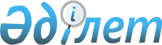 2024-2026 жылдарға арналған Миялы ауылдық округінің бюджетін бекіту туралыАқтөбе облысы Байғанин аудандық мәслихатының 2023 жылғы 28 желтоқсандағы № 116 шешімі
      Қазақстан Республикасының Бюджет кодексінің 9-1 бабының 2 тармағына және Қазақстан Республикасының "Қазақстан Республикасындағы жергілікті мемлекеттік басқару және өзін-өзі басқару туралы" Заңының 6- бабына сәйкес, Байғанин аудандық мәслихаты ШЕШТІ:
      1. 2024-2026 жылдарға арналған Миялы ауылдық округінің бюджеті тиісінше 1, 2 және 3 қосымшаларға сәйкес, оның ішінде 2024 жылға мынадай көлемдерде бекітілсін:
      1) кірістер – 41 218 мың теңге, оның ішінде:
      салықтық түсімдер – 4 404 мың теңге;
      салықтық емес түсімдер – 0 теңге;
      негізгі капиталды сатудан түсетін түсімдер – 0 теңге;
      трансферттер түсімі – 36 814 мың теңге;
      2) шығындар – 42 691 мың теңге;
      3) таза бюджеттік кредиттеу – 0 теңге, оның ішінде:
      бюджеттік кредиттер – 0 теңге;
      бюджеттік кредиттерді өтеу – 0 теңге;
      4) қаржы активтерімен операциялар бойынша сальдо – 0 теңге, оның ішінде:
      қаржы активтерін сатып алу – 0 теңге;
      мемлекеттің қаржы активтерін сатудан түсетін түсімдер – 0 теңге;
      5) бюджет тапшылығы (профициті) – -1 473 мың теңге;
      6) бюджет тапшылығын қаржыландыру (профицитін пайдалану) –1 473 мың теңге, оның ішінде:
      қарыздар түсімі – 0 теңге;
      қарыздарды өтеу – 0 теңге;
      бюджет қаражатының пайдаланылатын қалдықтары – 1 473 мың теңге.
      Ескерту. 1 тармақ жаңа редакцияда - Ақтөбе облысы Байғанин аудандық мәслихатының 04.06.2024 № 175 (01.01.2024 бастап қолданысқа енгізіледі).


      2. Қазақстан Республикасының "2024-2026 жылдарға арналған республикалық бюджет туралы" Заңының 9 бабына сәйкес белгіленген еске және басшылыққа алынсын:
      2024 жылғы 1 қаңтардан бастап:
      1) жалақының ең төмен мөлшері – 85 000 теңге;
      2) жәрдемақыларды және өзге де әлеуметтік төлемдерді есептеу, сондай-ақ Қазақстан Республикасының заңнамасына сәйкес айыппұл санкцияларын, салықтарды және басқа да төлемдерді қолдану үшін айлық есептік көрсеткіш - 3 692 теңге;
      3) базалық әлеуметтік төлемдердің мөлшерлерін есептеу үшін ең төмен күнкөріс деңгейінің шамасы – 43 407 теңге болып белгіленгені ескерілсін.
      3. 2024 жылға арналған Миялы ауылдық округінің бюджетіне аудандық бюджеттен берілетін субвенция көлемі 36 762 мың теңге сомасында бекітілсін.
      4. Осы шешім 2024 жылдың 1 қаңтарынан бастап қолданысқа енгізіледі. 2024 жылға арналған Миялы ауылдық округінің бюджеті 
      Ескерту. 1 қосымша жаңа редакцияда - Ақтөбе облысы Байғанин аудандық мәслихатының 04.06.2024 № 175 шешімімен (01.01.2024 бастап қолданысқа енгізіледі). 2025 жылға арналған Миялы ауылдық округінің бюджеті 2026 жылға арналған Миялы ауылдық округінің бюджеті
					© 2012. Қазақстан Республикасы Әділет министрлігінің «Қазақстан Республикасының Заңнама және құқықтық ақпарат институты» ШЖҚ РМК
				
      Байғанин аудандық мәслихатының төрағасы 

М. Сержан
Байғанин аудандық 
мәслихатының 2023 жылғы 
28 желтоқсандағы № 116 
шешіміне 1 қосымша
Санаты
Санаты
Санаты
Санаты
Сомасы (мың теңге)
Сыныбы
Сыныбы
Сыныбы
Сомасы (мың теңге)
Ішкі сыныбы
Ішкі сыныбы
Сомасы (мың теңге)
Атауы
Сомасы (мың теңге)
І.КІРІСТЕР
41 218
1
Салықтық түсімдер
4 404
01
Табыс салығы
1 800
2
Жеке табыс салығы
1 800
04
Меншiкке салынатын салықтар
2 129
1
Мүлiкке салынатын салықтар
44
3
Жер салығы
16
4
Көлiк құралдарына салынатын салық
1 880
5
Бірыңғай жер салығы
189
05
Тауарларға, жұмыстарға және қызметтерге салынатын iшкi салықтар
475
3
Табиғи және басқа да ресурстарды пайдаланғаны үшiн түсетiн түсiмдер
475
4
Трансферттердің түсімдері
36 814
02
Мемлекеттiк басқарудың жоғары тұрған органдарынан түсетiн трансферттер
36 814
3
Аудандардың (облыстық маңызы бар қаланың) бюджетінен трансферттер
36 814
Функционалдық топ
Функционалдық топ
Функционалдық топ
Функционалдық топ
Функционалдық топ
Сомасы (мың теңге)
Кіші функция
Кіші функция
Кіші функция
Кіші функция
Сомасы (мың теңге)
Бюджеттік бағдарламалардың әкiмшiсi
Бюджеттік бағдарламалардың әкiмшiсi
Бюджеттік бағдарламалардың әкiмшiсi
Сомасы (мың теңге)
Бағдарлама
Бағдарлама
Сомасы (мың теңге)
Атауы
Сомасы (мың теңге)
II.ШЫҒЫНДАР
42 691
01
Жалпы сипаттағы мемлекеттiк қызметтер
40 888
1
Мемлекеттiк басқарудың жалпы функцияларын орындайтын өкiлдi, атқарушы және басқа органдар
40 888
124
Аудандық маңызы бар қала, ауыл, кент, ауылдық округ әкімінің аппараты
40 888
001
Аудандық маңызы бар қала, ауыл, кент, ауылдық округ әкімінің қызметін қамтамасыз ету жөніндегі қызметтер
40 068
022
Мемлекеттік органдардың күрделі шығыстары
820
07 
Тұрғын үй-коммуналдық шаруашылық
1 803
3
Елді-мекендердікөркейту
1 803
124
Аудандық маңызы бар қала, ауыл, кент, ауылдық округ әкімінің аппараты
1 803
008
Елді мекендердегі көшелерді жарықтандыру
1 253
009
Елді мекендердің санитариясын қамтамасыз ету
550
ІII. ТАЗА БЮДЖЕТТІК КРЕДИТ БЕРУ
0
IV. Қаржы активтерімен жасалатын операциялар бойынша сальдо
0
V. Бюджет тапшылығы (профициті)
-1 473
VI. Бюджет тапшылығын қаржыландыру (профицитін пайдалану)
1 473
Санаты
Санаты
Санаты
Санаты
Санаты
Сыныбы
Сыныбы
Сыныбы
Сыныбы
Iшкi сыныбы
Iшкi сыныбы
Iшкi сыныбы
8
Бюджет қаражаттарының пайдаланылатын қалдықтары
1 473
01
Бюджет қаражаты қалдықтары
1 473
1
Бюджет қаражатының бос қалдықтары
1 473Байғанин аудандық 
мәслихатының 2023 жылғы 
28 желтоқсандағы № 116 
шешіміне 2 қосымша
Санаты
Санаты
Санаты
Санаты
Сомасы (мың теңге)
Сыныбы
Сыныбы
Сыныбы
Сомасы (мың теңге)
Кіші сыныбы
Кіші сыныбы
Сомасы (мың теңге)
Атауы
Сомасы (мың теңге)
І. КІРІСТЕР
43 597
1
Салықтық түсімдер
4 610
01
Табыс салығы
1 900
2
Жеке табыс салығы
1 900
04
Меншiкке салынатын салықтар
2 210
1
Мүлiкке салынатын салықтар
45
3
Жер салығы
17
4
Көлiк құралдарына салынатын салық
1 950
5
Бірыңғай жер салығы
198
05
Тауарларға, жұмыстарға және қызметтерге салынатын iшкi салықтар
500
3
Табиғи және басқа да ресурстарды пайдаланғаны үшiн түсетiн түсiмдер
500
4
Трансферттердің түсімдері
38 987
02
Мемлекеттiк басқарудың жоғары тұрған органдарынан түсетiн трансферттер
38 987
3
Аудандардың (облыстық маңызы бар қаланың) бюджетінен трансферттер
38 987
Функционалдық топ
Функционалдық топ
Функционалдық топ
Функционалдық топ
Функционалдық топ
Сомасы (мың теңге)
Кіші функция
Кіші функция
Кіші функция
Кіші функция
Сомасы (мың теңге)
Бюджеттік бағдарламалардың әкiмшiсi
Бюджеттік бағдарламалардың әкiмшiсi
Бюджеттік бағдарламалардың әкiмшiсi
Сомасы (мың теңге)
Бағдарлама
Бағдарлама
Сомасы (мың теңге)
Атауы
Сомасы (мың теңге)
II. ШЫҒЫНДАР
43 597
01
Жалпы сипаттағы мемлекеттi кқызметтер
42 447
1
Мемлекеттiк басқарудың жалпы функцияларын орындайтын өкiлдi, атқарушы және басқа органдар
42 447
124
Аудандық маңызы бар қала, ауыл, кент, ауылдық округ әкімінің аппараты
42 447
001
Аудандық маңызы бар қала, ауыл, кент, ауылдық округ әкімінің қызметін қамтамасыз ету жөніндегі қызметтер
42 447
07 
Тұрғынүй-коммуналдық шаруашылық
1 150
3
Елді-мекендерді көркейту
1 150
124
Аудандық маңызы бар қала, ауыл, кент, ауылдық округ әкімінің аппараты
1 150
008
Елді мекендердегі көшелерді жарықтандыру
600 
009
Елді мекендердің санитариясын қамтамасыз ету
550
ІII. ТАЗА БЮДЖЕТТІК КРЕДИТ БЕРУ
0
IV. Қаржы активтерімен жасалатын операциялар бойынша сальдо
0
V. Бюджет тапшылығы (профициті)
0
VI. Бюджет тапшылығын қаржыландыру (профицитін пайдалану)
0
Санаты
Санаты
Санаты
Санаты
Санаты
Сыныбы
Сыныбы
Сыныбы
Сыныбы
Iшкi сыныбы
Iшкi сыныбы
Iшкi сыныбы
8
Бюджет қаражаттарының пайдаланылатын қалдықтары
0
01
Бюджет қаражаты қалдықтары
0
1
Бюджет қаражатының бос қалдықтары
0Байғанин аудандық 
мәслихатының 2023 жылғы 
28 желтоқсандағы № 116 
шешіміне 3 қосымша
Санаты
Санаты
Санаты
Санаты
Сомасы (мың теңге)
Сыныбы
Сыныбы
Сыныбы
Сомасы (мың теңге)
Кіші сыныбы
Кіші сыныбы
Сомасы (мың теңге)
Атауы
Сомасы (мың теңге)
І. КІРІСТЕР
43 838
1
Салықтық түсімдер
4 808
01
Табыс салығы
2 000
2
Жеке табыс салығы
2 000
04
Меншiкке салынатын салықтар
2 288
1
Мүлiкке салынатын салықтар
45
3
Жер салығы
18
4
Көлiк құралдарына салынатын салық
2 020
5
Бірыңғай жер салығы
205
05
Тауарларға, жұмыстарға және қызметтерге салынатын iшкi салықтар
520
3
Табиғи және басқа да ресурстарды пайдаланғаны үшiн түсетiн түсiмдер
520
4
Трансферттердің түсімдері
39 030
02
Мемлекеттiк басқарудың жоғары тұрған органдарынан түсетiн трансферттер
39 030
3
Аудандардың (облыстық маңызы бар қаланың) бюджетінен трансферттер
39 030
Функционалдық топ
Функционалдық топ
Функционалдық топ
Функционалдық топ
Функционалдық топ
Сомасы (мың теңге)
Кіші функция
Кіші функция
Кіші функция
Кіші функция
Сомасы (мың теңге)
Бюджеттік бағдарламалардың әкiмшiсi
Бюджеттік бағдарламалардың әкiмшiсi
Бюджеттік бағдарламалардың әкiмшiсi
Сомасы (мың теңге)
Бағдарлама
Бағдарлама
Сомасы (мың теңге)
Атауы
Сомасы (мың теңге)
II.ШЫҒЫНДАР
43 838
01
Жалпы сипаттағы мемлекеттiк қызметтер
42 688
1
Мемлекеттiк басқарудың жалпы функцияларын орындайтын өкiлдi, атқарушы және басқа органдар
42 688
124
Аудандық маңызы бар қала, ауыл, кент, ауылдық округ әкімінің аппараты
42 688
001
Аудандық маңызы бар қала, ауыл, кент, ауылдық округ әкімінің қызметін қамтамасыз ету жөніндегі қызметтер
42 688
07 
Тұрғынүй-коммуналдықшаруашылық
1 150
3
Елді-мекендердікөркейту
1 150 
124
Аудандық маңызы бар қала, ауыл, кент, ауылдық округ әкімінің аппараты
1 150
008
Елді мекендердегі көшелерді жарықтандыру
600 
009
Елді мекендердің санитариясын қамтамасыз ету
550
ІII. ТАЗА БЮДЖЕТТІК КРЕДИТ БЕРУ
0
IV. Қаржы активтерімен жасалатын операциялар бойынша сальдо
0
V. Бюджет тапшылығы (профициті)
0
VI. Бюджет тапшылығын қаржыландыру (профицитін пайдалану)
0
Санаты
Санаты
Санаты
Санаты
Санаты
Сыныбы
Сыныбы
Сыныбы
Сыныбы
Iшкi сыныбы
Iшкi сыныбы
Iшкi сыныбы
8
Бюджет қаражаттарының пайдаланылатын қалдықтары
0
01
Бюджет қаражаты қалдықтары
0
1
Бюджет қаражатының бос қалдықтары
0